
HIGHLIGHT OF QUALIFICATIONSDescribe your student status (year and program of study) and what knowledge you have acquired about your field of studyDescribe technical skills like software or sector-specific knowledge (1-2 points)Describe employability skills and mention where you developed these skills (1-2 points)
EDUCATIONTitle of degree in full | year started – expected graduation year
Name of institution, City, ProvinceIf relevant, mention awards for academic achievement and indicate GPA if B+ or higherRelevant course/project: Course title/“Project title”Describe what you did in a course or while working on a project that would be relevant for the job you are applying toIf concerned about lacking work or volunteer experience, elaborate on multiple relevant courses and/or projects
WORK EXPERIENCE & VOLUNTEER EXPERIENCE/RELATED EXPERIENCEPosition title | start date – end date/present
Name of company, City, ProvinceDescribe what you accomplished or what skills you gained/used during your professional and volunteer experiences using the accomplishment statement formatEach professional or volunteer experience should have 2-4 accomplishment statements
AWARDS AND TRAINING (optional)Name of award received, Organization, City, Province 						     Year
Name of award received, Organization, City, Province 						     Year
Name of award received, Organization, City, Province 						     Year

Title of training or conference, Organization, City, Province 					     Year
Title of training or conference, Organization, City, Province 					     Year
Title of training or conference, Organization, City, Province 					     Year
ADDITIONAL INFORMATION (optional)Title of relevant activity/skill: Description of what you have worked on or accomplished
Title of relevant activity/skill: Description of what you have worked on or accomplished
Title of relevant activity/skill: Description of what you have worked on or accomplished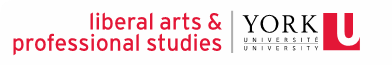 